Obrotowy uchwyt TV/MonitorPARAMETRY TECHNICZNEkolor: czarnymax. udźwig 31,8 kgdo telewizorów/monitorów 24" - 42"regulacja obrotu do 160°regulacja nachylenia w zakresie +8° / -5°korekcja przechyłu ekranu ±4°regulowana odległość od ściany w zakresie 53 ~ 499 mmjakość wykonania potwierdzona normą ISO 9001 oraz TUV GSkompatybilny z VESA (rozstaw otworów montażowych) norma:VESA 100 (odstęp otworów 100mm x 100 mm),VESA 200x100 (odstęp otworów 200mm x 100 mm),VESA 200 (odstęp otworów 200mm x 200 mm),VESA 200x300 (odstęp otworów 200mm x 300 mm),VESA 200x400 (odstęp otworów 200mm x 400 mm),VESA 300x200 (odstęp otworów 300mm x 200 mm),VESA 300 (odstęp otworów 300mm x 300 mm),VESA 400x200 (odstęp otworów 400mm x 200 mm),VESA 400 (odstęp otworów 400mm x 400 mm)Do uchwytu należy dołączyć niezbędny zestaw montażowyFotografia 1. Zdjęcie poglądowe.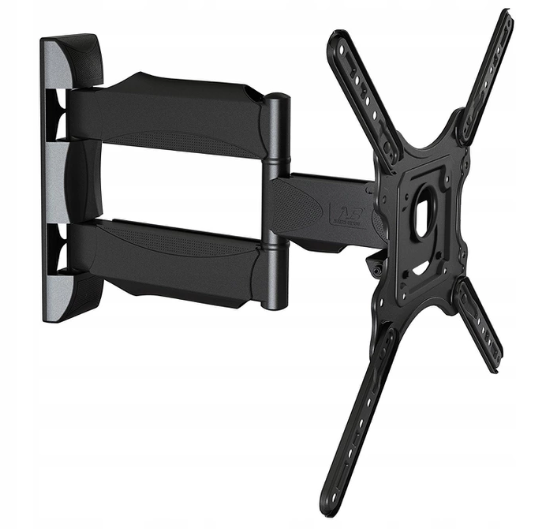 